ZAGREBAČKA ŽUPANIJAUpravni odjel za poljoprivredu, ruralni razvitak i šumarstvo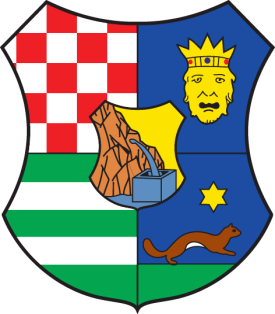 UPUTE ZA PRIJAVITELJEJAVNI POZIVza dodjelu potpora za poticanje razvoja lovstvau Zagrebačkoj županiji u 2019. godiniDatum objave poziva: 25. travnja  2019. godineRok za dostavu prijava: do utroška sredstava, a najkasnije do 30. studenoga 2019. godineCILJEVI JAVNOG POZIVA I PRIORITETI ZA DODJELU SREDSTAVAPostavljeni ciljevi ostvaruju se kroz unapređenje, podizanje razine znanja u lovstvu radi intenziviranja razvoja i povećanja konkurentnosti, poboljšanje uvjeta za unapređenje lovstva  i poslovanje u ruralnom prostoru, razvoj prepoznatljivih oblika selektivnog turizma, jačanje prepoznatljivosti tradicijskih vrijednosti prostora te povećanje prepoznatljivosti lovstva na području Zagrebačke županije.FORMALNI UVJETI JAVNOG POZIVAPravo podnošenja programa imaju korisnici koje ispunjavanju uvjete iz Javnog poziva. Svaki prijavitelj može ostvariti pravo na dodjelu financijskih sredstava do 100.000,00 kn godišnje ukupno po svim mjerama. Prihvatljivi projekti koji će se financirati na temelju ovog Javnog poziva definirani su Odlukom o uvjetima i kriterijima dodjele potpora za poticanje razvoja lovstva u Zagrebačkoj županiji u 2019. godini.Prihvatljivi troškovi su troškovi koji su izravno vezani za provedbu projekta/aktivnosti, a vezani su prema mjerama:Mjera 1. Gospodarenje s divljači,  zaštita divljači i lovištaPrihvatljive aktivnosti  - troškovi su:Unos fazanskog pileta (starosti 10-12 tjedana) Unos odraslog fazana, Zeca običnog Uzgoj fazana Uzgoj zeca običnoga Osiguranje lovišta za štete od divljači na poljoprivrednim kulturama, štete na lovnotehničkim i lovnogospodarskim objektima i štete od divljči1.7.  	Sprečavanje šteta od divljači  1.8. 	Nabava opreme za potrebe uzgoja i zaštite divljači u lovištima 1.9. 	Zbrinjavanje lešina divljih svinja dostavom u nadležnu ovlaštenu veterinarsku 	organizaciju u svrhu laboratorijske pretrage na ASK.1.10. 	Nabava sredstva i opreme za dezinfekciju u cilju sprečavanja ASKMjera 2.  Izrada dokumentacije za razvoj i unapređenje lovstvaPrihvatljive aktivnosti  - troškovi su:2.1. 	ishođenje dokumentacije potrebne za izgradnju novih, adaptaciju i legalizaciju postojećih lovačkih domova i objekata za obradu i čuvanje mesa divljači2.2. 	Izrada lovno-turističkih promidžbenih materijala u svrhu promidžbe i informiranja Mjera 3. Povećanje kvalitete infrastrukture u lovištimaPrihvatljive aktivnosti - troškovi su:3.1. 	adaptacija, izgradnja i opremanje objekta za obradu i čuvanje mesa divljači (u lovištima gdje je divlja svinja glavna vrsta divljači)3.2. 	izgradnja, uređenje i opremanje (opremanje-namještaj, bijela tehnika, sanitarije,        informatička oprema) lovačkih domova sa i  popratnim sadržajima,3.3. 	uređenje  i opremanje lovačkih streljana3.4. 	izgradnja ispusta za divljač (volijera) s pripadajućom opremom.U neprihvatljive troškove spadaju:stavke za pokrivanje gubitaka ili dugova,dospjele kamate,ulaganja u kapital ili kreditna ulaganja, jamstveni fondovi,kazne, financijske globe i troškovi sudskih sporova,troškovi koji se već u potpunosti financiraju iz drugih izvora,doprinosi za dobrovoljna zdravstvena ili mirovinska osiguranja koja nisu obvezna prema nacionalnom zakonodavstvu;bankovne pristojbe za otvaranje i vođenje računa, naknade za financijske transfere i druge pristojbe u potpunosti financijske prirode;kupnja zemljišta ili građevina, osim kada je nužno za izravnu provedbu projekta/programa, kada se vlasništvo mora prenijeti na udrugu najkasnije po završetku projekta/programa,gubitci na tečajnim razlikama,zajmovi trećim stranama,troškovi reprezentacije, hrane i alkoholnih pića koji su nevezani uz provedbu projekta,troškovi smještaja (osim u slučaju višednevnih i međunarodnih programa ili u iznimnim slučajevima kada se pregovaranjem s nadležnim upravnim odjelom dio tih troškova može priznati kao prihvatljiv trošak),i drugi troškovi koji nisu u direktnoj vezi sa sadržajem i ciljevima projekta.Dva su moguća načina prijave, i to:a). Korisnik, ovisno o mjeri po kojoj traži Potporu, popunjava odgovarajući Zahtjev za potporu i učitava propisanu dokumentaciju u roku ovog Javnog poziva putem sustava ePrijave na natječaje i javne pozive (u daljnjem tekstu: Sustav ePrijave) kojem se pristupa putem službene web stranice Zagrebačke županije www.zagrebacka-zupanija.hrNakon završetka prijave putem Sustava ePrijave, Zahtjev za potporu se obvezno ispisuje i potpisuje te u roku 7 dana od dana prijave u Sustav ePriiave dostavlja na jedan od dva načina:Prilikom podnošenja Zahtjeva za potporu na opisan način, svi prilozi se učitavaju u sustav ePrijava i ne dostavljaju se poštom. Upute za korištenje Sustava ePrijave dostupne su prilikom prijave.ili b). Korisnik, ovisno o mjeri po kojoj traži Potporu, popunjava odgovarajući Zahtjev za potporu, potpisuje i zajedno sa svom traženom dokumentacijom dostavlja na jedan od dva načina: Obrazac prijave u tiskanom i u obliku ePrijave dio je obvezne dokumentacije te mora biti popunjen u cijelosti. 	Ispunjen Obrazac prijave koji je ovjeren pečatom i potpisom osobe ovlaštene za zastupanje (obrazac prijave je sastavni dio natječajne dokumentacije – obrazac; (ORIGINAL)Ispis elektronske stranice sa svim podacima udruge u registru udruga,  ne starija od 6 mjeseci od dana predaje prijave;Ispis elektronske stranice registra neprofitnih organizacija (RNO) - za udruge i druge neprofitne organizacije Ispis Godišnjeg financijskog izvješća prijavitelja iz Registra neprofitnih organizacija (RNO) i to:za obveznike dvojnog knjigovodstva: Godišnje izvješće o prihodima i rashodima i Bilanca za 2018., za obveznike jednostavnog knjigovodstva: Godišnje financijsko izvješće o primicima i izdacima za 2018., Potvrda Porezne uprave da prijavitelj nema dugovanja s osnove plaćanja doprinosa za mirovinsko i zdravstveno osiguranje i plaćanja poreza te drugih davanja prema državnom proračunu (potvrda o stanju poreznog duga) - ne starija od 30 dana od dana predaje prijave; (PRESLIKA ILI ORIGINAL) Uvjerenje nadležnog suda da se protiv prijavitelja (udruge ili druge neprofitne organizacije) ne vodi kazneni postupak, ne starije od šest mjeseci; (PRESLIKA ILI ORIGINAL) Uvjerenje nadležnog suda da se protiv osobe ovlaštene za zastupanje prijavitelja ne vodi kazneni postupak, ne starije od šest mjeseci; (PRESLIKA ILI ORIGINAL) Uvjerenje nadležnog suda da se protiv voditelja programa/projekta ne vodi kazneni postupak, ne starije od šest mjeseci (ako je voditelj programa/projekta različit od osobe ovlaštene za zastupanje); (PRESLIKA ILI ORIGINAL) Preslika zapisnika s godišnje skupštine Udruge za 2018. godinu Preslika računa i preslika potvrde o plaćanju računa  (izvadak iz banke za bezgotovinsko plaćanje putem transakcijskog računa i/ili  blagajnički izvještaj u slučaju gotovinskog plaćanja i za gotovinske isplate iz blagajne)Preslika ŽIRO računa s pripadajućim IBAN brojemOstala dokumentacija navedena kao prilog Obrascu prijaveJavni poziv otvoren je do utroška proračunskih sredstva, a najkasnije do 30. studenoga 2019. godine.	Prijave poslane izvan roka neće biti razmatrane. Sva pitanja vezana uz Javni poziv mogu se postaviti elektroničkim putem, slanjem upita na sljedeću adresu: i.biscan@zagrebacka-zupanija.hr ili pozivom na broj telefona: 01 6009-427. OCJENA PRIJAVA I DONOŠENJE ZAKLJUČKA O DODJELI SREDSTAVA Sve pristigle i zaprimljene prijave proći će kroz sljedeću proceduru: Prijava se smatra potpunom ukoliko sadrži prijavni obrazac i sve obvezne priloge kako je navedeno u Javnom pozivu.Povjerenstvo za ocjenjivanje programa/projekta razmatra i ocjenjuje prijave koje su ispunile formalne uvjete Javnog poziva sukladno kriterijima koji su propisani Javnim pozivom.Zaključak o dodjeli financijskih sredstva za programe/projekte donosi Župan.Rezultati javnog poziva objavljuju se na web stranici Zagrebačke županije te će se prijaviteljima koje ne ostvare pravo na financiranje dostaviti pisana obavijest.Prijave se obrađuju prema redoslijedu zaprimanja i do utroška sredstava.Novčane potpore odobravaju se nakon završenog projekta, a na temelju preslika računa i dokaza o plaćanju prihvatljivog troška za provedene aktivnosti unutar projekta. Prijave moraju zadovoljiti formalne uvjete, a zatim se boduju na način da u daljnju obradu idu prijave koje su ostvarile minimalno 6 bodova.Sa svim prijaviteljima kojima su odobrena financijska sredstva Županija će potpisati Ugovor o financiranju projekata ili aktivnosti najkasnije 30 dana od dana donošenja Zaključka o dodjeli financijskih sredstava, osim s onim korisnicima kojima je odobrena financijska potpora za provedene projekte manja od 10.000,00 kuna.Ugovorom o financiranju projekata Županija može zahtijevati sredstva osiguranja (zadužnica, mjenica, itd.).Zagrebačka županija, kao davatelj sredstva ima pravo uvida u svu dokumentaciju i podatke vezano uz projekt za koji daje financijsku potporu, kao i obaviti terensku kontrolu, a korisnik sredstava dužan je isto omogućiti.	Korisnik je dužan izvršiti povrat primljenih sredstava ako ne ispuni sljedeće obveze iz Ugovora:Ne izvrši projekt/aktivnost,Ne koristi sredstva namjenski,Ne podnese cjelovito izvješće u ugovorenom roku.Ukoliko korisnik ne vrati sredstva u roku koji je utvrdila Županija, Županija će povećati dospjele iznose dodavanjem zatezne kamate.Ako korisnik ne postupi po obvezi povrata sredstava,  nema pravo na sredstva po programima ili projektima ove Odluke u slijedeće 3 (tri) godine.Prihvatljivi prijavitelji: Tko može podnijeti prijavu?Prihvatljivi projekti koji će se financirati na temelju ovog Javnog pozivaPrihvatljivi i neprihvatljivi troškovi koji će se financirati na temelju ovog Javnog pozivaI. OSNOVNI PODACI O PODNOSITELJU PRIJAVE PROGRAMAKako se prijaviti?PRIJAVA PROJEKTA PUTEM RAČUNALNE APLIKACIJE vUprava:                             ***NOVO U 2018.***preporučenom pošiljkom na adresu:Zagrebačka županijaUlica grada Vukovara 72/V10 000 Zagrebosobno u pisarnicu Zagrebačke županije:Zagrebačka županijaUlica grada Vukovara 72/VI, soba 4610 000 Zagrebpreporučenom pošiljkom na adresu:Zagrebačka županijaUlica grada Vukovara 72/V10 000 Zagrebosobno u pisarnicu Zagrebačke županije:Zagrebačka županijaUlica grada Vukovara 72/VI, soba 4610 000 ZagrebSadržaj obrasca prijavePrilozi obrascu prijaveI. OSNOVNI PODACI O PODNOSITELJU PRIJAVE PROGRAMARok za slanje prijaveI. OSNOVNI PODACI O PODNOSITELJU PRIJAVE PROGRAMAKome se obratiti ako imate pitanja?I. OSNOVNI PODACI O PODNOSITELJU PRIJAVE PROGRAMAPregled prijava u odnosu na propisane formalne uvjete Javnog pozivaI. OSNOVNI PODACI O PODNOSITELJU PRIJAVE PROGRAMAOcjena prijava koje su zadovoljile propisane formalne uvjete Javnog pozivaObavijest o rezultatima Javnog pozivaI. OSNOVNI PODACI O PODNOSITELJU PRIJAVE PROGRAMASklapanje Ugovora o financiranju projekata ili aktivnostiI. OSNOVNI PODACI O PODNOSITELJU PRIJAVE PROGRAMAKada je korisnik dužan izvršiti povrat primljenih sredstavaI. OSNOVNI PODACI O PODNOSITELJU PRIJAVE PROGRAMA